Об определении перечня объектов для отбывания осужденными наказания в виде обязательных работВ соответствии со ст. 49 Уголовного кодекса Российской Федерации и ч. 1 ст. 25 Уголовно-исполнительного кодекса Российской Федерациипостановляю:Утвердить перечень объектов для отбывания наказания в виде обязательных работ на территории сельского поселения Чапаевский сельсовет муниципального района Кугарчинский район Республики Башкортостан согласно приложению к настоящему постановлению.Настоящее постановление обнародовать на информационном стенде в здании администрации сельского поселения Чапаевский сельсовет муниципального района Кугарчинский район Республики Башкортостан по адресу: 453333, Республика Башкортостан, Кугарчинский район, с. Подгорное, ул. Советская, 35.Контроль за исполнением настоящего постановления оставляю за собой.                                                                                                          Глава сельского поселения Чапаевский  сельсоветМуниципального районаКугарчинский районРеспублики Башкортостан                                                  С.С. ИсанбековаПриложениеПЕРЕЧЕНЬобъектов для отбывания наказания в виде обязательных работ на предприятиях, расположенных на территории сельского поселения Чапаевский сельсовет муниципального района Кугарчинский район Республики Башкортостан Глава сельского поселения Чапаевский  сельсоветМуниципального районаКугарчинский районРеспублики Башкортостан                                                  С.С. ИсанбековаПБАШ:ОРТОСТАН  РЕСПУБЛИКА№ЫК(Г!РСЕН РАЙОНЫМУНИЦИПАЛЬ РАЙОНЫНЫ% ЧАПАЕВ АУЫЛ СОВЕТЫАУЫЛ БИЛ!М!№ЕХАКИМИ!ТЕ 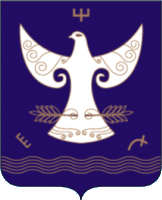 РЕСПУБЛИКА  БАШКОРТОСТАНАДМИНИСТРАЦИЯСЕЛЬСКОГО ПОСЕЛЕНИЯ ЧАПАЕВСКИЙ СЕЛЬСОВЕТ МУНИЦИПАЛЬНОГО РАЙОНАКУГАРЧИНСКИЙ  РАЙОН453333, Подгорное ауылы, Совет урамы, 35Тел. 8(34789)2-34-25453333, с. Подгорное, ул. Советская, 35Тел. 8(34789)2-34-25          :АРАР                   21 января 2019й.                          № 1а                                                          ПОСТАНОВЛЕНИЕ                      21 января 2019г.СОГЛАСОВАНОНачальник Зианчуринского  Межмуниципального ФКУ УИИУФСИН России по РБподполковник внутренней службы______________________________«_____»_______________ 2019 г.УТВЕРЖДЕНОпостановлением главысельского поселенияЧапаевский сельсоветМуниципального районаКугарчинский районРеспублики Башкортостан№1а от 21 января 2019 г№ п\пОрганизация – место отбывания наказания в виде исправительных работКоличество местВиды работ1Сельское поселение Чапаевский сельсовет муниципального района Кугарчинский район Республики Башкортостан101. Обкос обочин дорог, территорий организаций сельского поселения;2. Уборка придорожной полосы, территорий организаций сельского поселения;3. Уборка мусора;4. Побелка-покраска заборов, ограждение кладбищ;5. Очистка от снега территории организаций сельского поселения;6. Очистка от снега крыш административных зданий и другие работы по благоустройству сельского поселения.